– Bireyselleştirilmiş Eğitim Planı* Ölçüt; *Ölçüt (Gerçekleşme Düzeyi) yazılırken kazandırılmak istenen davranış kaç denemede başarılı sayılacak ise o düzey yazılmalıdır. Örneğin; 5 denemenin tamamında başarılı sayılacak ise 5/5 (%100)5 denemenin 4’ünde öğrenci başarılı sayılacak ise 4/5 (%80)5 denemenin 3’ünde öğrenci başarılı sayılacak ise 3/5 (%60) şeklinde yazılmalıdır.**Eğitim ortamı düzenlemeleri: Öğrencinin amaçlarına yönelik belirlenen derse/gelişim alanına ilişkin yapılacak düzenlemeler (örn. fen laboratuvarının öğrencinin ihtiyaçlarına yönelik düzenlen- mesi, öğretim materyali düzenlemeleri vb.) eklenmelidir– Bireyselleştirilmiş Eğitim Planı* Ölçüt; *Ölçüt (Gerçekleşme Düzeyi) yazılırken kazandırılmak istenen davranış kaç denemede başarılı sayılacak ise o düzey yazılmalıdır. Örneğin; 5 denemenin tamamında başarılı sayılacak ise 5/5 (%100)5 denemenin 4’ünde öğrenci başarılı sayılacak ise 4/5 (%80)5 denemenin 3’ünde öğrenci başarılı sayılacak ise 3/5 (%60) şeklinde yazılmalıdır.**Eğitim ortamı düzenlemeleri: Öğrencinin amaçlarına yönelik belirlenen derse/gelişim alanına ilişkin yapılacak düzenlemeler (örn. fen laboratuvarının öğrencinin ihtiyaçlarına yönelik düzenlen- mesi, öğretim materyali düzenlemeleri vb.) eklenmelidir.– Bireyselleştirilmiş Eğitim Planı* Ölçüt; *Ölçüt (Gerçekleşme Düzeyi) yazılırken kazandırılmak istenen davranış kaç denemede başarılı sayılacak ise o düzey yazılmalıdır. Örneğin; 5 denemenin tamamında başarılı sayılacak ise 5/5 (%100)5 denemenin 4’ünde öğrenci başarılı sayılacak ise 4/5 (%80)5 denemenin 3’ünde öğrenci başarılı sayılacak ise 3/5 (%60) şeklinde yazılmalıdır.**Eğitim ortamı düzenlemeleri: Öğrencinin amaçlarına yönelik belirlenen derse/gelişim alanına ilişkin yapılacak düzenlemeler (örn. fen laboratuvarının öğrencinin ihtiyaçlarına yönelik düzenlen- mesi, öğretim materyali düzenlemeleri vb.) eklenmelidir.III – BİREYSELLEŞTİRİLMİŞ EĞİTİM  PLANI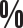 *Ölçüt; *Ölçüt (Gerçekleşme Düzeyi) yazılırken kazandırılmak istenen davranış kaç denemede başarılı sayılacak ise o düzey yazılmalıdır. Örneğin; 5 denemenin tamamında başarılı sayılacak ise 5/5 (%100)5 denemenin 4’ünde öğrenci başarılı sayılacak ise 4/5 (%80)5 denemenin 3’ünde öğrenci başarılı sayılacak ise 3/5 (%60) şeklinde yazılmalıdır.**Eğitim ortamı düzenlemeleri: Öğrencinin amaçlarına yönelik belirlenen derse/gelişim alanına ilişkin yapılacak düzenlemeler (örn. fen laboratuvarının öğrencinin ihtiyaçlarına yönelik düzenlenmesi, öğretim materyali düzenlemeleri vb.) eklenmelidir.Uzun Dönemli AmaçlarKısa Dönemli AmaçlarÖlçüt*Yöntem ve TeknikKullanılacak MateryallerBaşlama ve Bitiş TarihiÖlçme-DeğerlendirmeÖlçme-DeğerlendirmeÖlçme-DeğerlendirmeUzun Dönemli AmaçlarKısa Dönemli AmaçlarÖlçüt*Yöntem ve TeknikKullanılacak MateryallerBaşlama ve Bitiş TarihiDeğerlendirme Yöntem veTeknikleriDeğerlendirmeTarihleriPerformans Yeterli (+) /Geliştirilmeli (-)GELİŞİM ALAN/DERS ADIGELİŞİM ALAN/DERS ADIGELİŞİM ALAN/DERS ADIGELİŞİM ALAN/DERS ADIGELİŞİM ALAN/DERS ADIGELİŞİM ALAN/DERS ADIGELİŞİM ALAN/DERS ADIGELİŞİM ALAN/DERS ADIGELİŞİM ALAN/DERS ADIGELİŞİM ALAN/DERS ADIGELİŞİM ALAN/DERS ADIGELİŞİM ALAN/DERS ADIGELİŞİM ALAN/DERS ADIGELİŞİM ALAN/DERS ADIEğitim ortamı düzenlemeleri:**Eğitim ortamı düzenlemeleri:**Eğitim ortamı düzenlemeleri:**Eğitim ortamı düzenlemeleri:**Eğitim ortamı düzenlemeleri:**Eğitim ortamı düzenlemeleri:**Eğitim ortamı düzenlemeleri:**Eğitim ortamı düzenlemeleri:**Eğitim ortamı düzenlemeleri:**Uzun Dönemli AmaçlarKısa Dönemli AmaçlarÖlçüt*Yöntem ve TeknikKullanılacak MateryallerBaşlama ve Bitiş TarihiÖlçme-DeğerlendirmeÖlçme-DeğerlendirmeÖlçme-DeğerlendirmeUzun Dönemli AmaçlarKısa Dönemli AmaçlarÖlçüt*Yöntem ve TeknikKullanılacak MateryallerBaşlama ve Bitiş TarihiDeğerlendirme Yöntem veTeknikleriDeğerlendirmeTarihleriPerformans Yeterli (+) /Geliştirilmeli (-)GELİŞİM ALAN/DERS ADIGELİŞİM ALAN/DERS ADIGELİŞİM ALAN/DERS ADIGELİŞİM ALAN/DERS ADIGELİŞİM ALAN/DERS ADIGELİŞİM ALAN/DERS ADIGELİŞİM ALAN/DERS ADIGELİŞİM ALAN/DERS ADIGELİŞİM ALAN/DERS ADIGELİŞİM ALAN/DERS ADIGELİŞİM ALAN/DERS ADIGELİŞİM ALAN/DERS ADIGELİŞİM ALAN/DERS ADIGELİŞİM ALAN/DERS ADIEğitim ortamı düzenlemeleri:**Eğitim ortamı düzenlemeleri:**Eğitim ortamı düzenlemeleri:**Eğitim ortamı düzenlemeleri:**Eğitim ortamı düzenlemeleri:**Eğitim ortamı düzenlemeleri:**Eğitim ortamı düzenlemeleri:**Eğitim ortamı düzenlemeleri:**Eğitim ortamı düzenlemeleri:**Uzun Dönemli AmaçlarKısa Dönemli AmaçlarÖlçüt*Yöntem ve TeknikKullanılacak MateryallerBaşlama ve Bitiş TarihiÖlçme-DeğerlendirmeÖlçme-DeğerlendirmeÖlçme-DeğerlendirmeUzun Dönemli AmaçlarKısa Dönemli AmaçlarÖlçüt*Yöntem ve TeknikKullanılacak MateryallerBaşlama ve Bitiş TarihiDeğerlendirme Yöntem veTeknikleriDeğerlendirmeTarihleriPerformans Yeterli (+) /Geliştirilmeli (-)GELİŞİM ALAN/DERS ADIGELİŞİM ALAN/DERS ADIGELİŞİM ALAN/DERS ADIGELİŞİM ALAN/DERS ADIGELİŞİM ALAN/DERS ADIGELİŞİM ALAN/DERS ADIGELİŞİM ALAN/DERS ADIGELİŞİM ALAN/DERS ADIGELİŞİM ALAN/DERS ADIGELİŞİM ALAN/DERS ADIGELİŞİM ALAN/DERS ADIGELİŞİM ALAN/DERS ADIGELİŞİM ALAN/DERS ADIGELİŞİM ALAN/DERS ADIEğitim ortamı düzenlemeleri:**Eğitim ortamı düzenlemeleri:**Eğitim ortamı düzenlemeleri:**Eğitim ortamı düzenlemeleri:**Eğitim ortamı düzenlemeleri:**Eğitim ortamı düzenlemeleri:**Eğitim ortamı düzenlemeleri:**Eğitim ortamı düzenlemeleri:**Eğitim ortamı düzenlemeleri:**Uzun Dönemli AmaçlarKısa Dönemli AmaçlarÖlçüt*Öğretim Yöntem ve TeknikleriKullanılacak MateryallerBaşlama ve Bitiş TarihiÖlçme-DeğerlendirmeÖlçme-DeğerlendirmeÖlçme-DeğerlendirmeUzun Dönemli AmaçlarKısa Dönemli AmaçlarÖlçüt*Öğretim Yöntem ve TeknikleriKullanılacak MateryallerBaşlama ve Bitiş TarihitDeğerlendirme Yöntem ve TeknikleriDeğerlendirme TarihleriPerformans Yeterli (+) / Geliştirilmeli (-)Gelişim alanları/DerslerGelişim alanları/DerslerGelişim alanları/DerslerGelişim alanları/DerslerGelişim alanları/DerslerGelişim alanları/DerslerGelişim alanları/DerslerGelişim alanları/DerslerGelişim alanları/Dersler1. Öz kütleyi ifade eder.1.1. Ayşe öz kütlenin tanımını yapar.80(4/5)Deney, doğrudan öğretim,Çeşitli sıvılar, görseller (altın, demir, kurşun vb.)1.11.2021 -12.11.2021Yazılı çalışma kağıtları, deney12.11.2021Yeterli(+)1. Öz kütleyi ifade eder.1.2. Ayşe kütle ve hacim birim dönüşümlerini yapar.80(4/5)Deney, doğrudan öğretim,Çeşitli sıvılar, görseller (altın, demir, kurşun vb.)15.11.2021 -03.12.2021Yazılı çalışma kağıtları, deney3.12.2021Yeterli(+)1. Öz kütleyi ifade eder.1.3. Ayşe kütle ve hacimle ilgili grafik çizer.80(4/5)Deney, doğrudan öğretim,Çeşitli sıvılar, görseller (altın, demir, kurşun vb.)06.12.2021 -17.12.2021Yazılı çalışma kağıtları, deney17.12.2021Yeterli(+)2. Hareketi tanımlar.2.1. Ayşe cisimlerin hareketlerini sınıflandırır.80(4/5)Sunuş, gözlem, deney, soru cevapTopaç, bilye, top, mıknatıs, makara20.12.2021 -21.01.2022Yazılı çalışma kağıtları21.01.2022Yeterli(+)2. Hareketi tanımlar.2.2. Ayşe konum, alınan yol, yer değiştirme, sürat ve hız kavramlarını birbirleri ile ilişkilendirir.80(4/5)Sunuş, gözlem, deney, soru cevapTopaç, bilye, top, mıknatıs, makara07.02.2022 -04.03.2022Yazılı çalışma kağıtları4.03.2022Yeterli(+)2. Hareketi tanımlar.2.3. Ayşe düzgün doğrusal hareket için konum, hız ve zaman kavramlarını ilişkilendirir.80(4/5)Sunuş, gözlem, deney, soru cevapTopaç, bilye, top, mıknatıs, makara07.03.2022 -25.03.2022Yazılı çalışma kağıtları25.03.2022Yeterli(+)2. Hareketi tanımlar.2.4. Ayşe ortalama hız kavramını açıklar.80(4/5)Sunuş, gözlem, deney, soru cevapTopaç, bilye, top, mıknatıs, makara28.03.2022 -15.04.2022Yazılı çalışma kağıtları15.04.2022Yeterli(+)2. Hareketi tanımlar.2.5. Ayşe ivme kavramını hızlanma ve yavaşlama olayları ile ilişkilendirir.80(4/5)Sunuş, gözlem, deney, soru cevapTopaç, bilye, top, mıknatıs, makara18.04.2022 -13.05.2022Yazılı çalışma kağıtları13.05.2022Yeterli(+)2. Hareketi tanımlar.2.6. Ayşe bir cismin hareketini farklı referans noktalarına göre açıklar.80(4/5)Sunuş, gözlem, deney, soru cevapTopaç, bilye, top, mıknatıs, makara16.05.2022 -17.06.2022Yazılı çalışma kağıtları17.06.2022Yeterli(+)